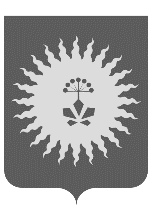 АДМИНИСТРАЦИЯАНУЧИНСКОГО МУНИЦИПАЛЬНОГО РАЙОНАП О С Т А Н О В Л Е Н И ЕОб утверждении положения о муниципальной поддержке инвестиционной деятельности на территории Анучинского муниципального районаВ соответствии осуществляется в соответствии с Бюджетным кодексом Российской Федерации, федеральными законами25 февраля 1999 года N 39-ФЗ «Об инвестиционной деятельности в Российской Федерации, осуществляемой в форме капитальных вложений», руководствуясь Уставом Анучинского муниципального района, администрация Анучинского муниципального районаПОСТАНОВЛЯЕТ:Утвердить прилагаемое Положение о муниципальной поддержке инвестиционной деятельности на территории Анучинского муниципального района.Общему отделу администрации Анучинского муниципального района  (Бурдейной С.В.):- опубликовать настоящее постановление в  средствах массовой информации Анучинского муниципального района.- разместить настоящее постановление на официальном сайте     3. Настоящее постановление вступает в силу после его официального опубликования.Глава Анучинскогомуниципального района                                                 Понуровский С.А.                                                                Приложение к постановлению администрации Анучинского муниципального района                                                                                               от                    г. №     ПОЛОЖЕНИЕ О МУНИЦИПАЛЬНОЙ ПОДДЕРЖКЕ ИНВЕСТИЦИОННОЙ ДЕЯТЕЛЬНОСТИ НА ТЕРРИТОРИИ АНУЧИНСКОГО МУНИЦИПАЛЬНОГО РАЙОНАI. ОБЩИЕ ПОЛОЖЕНИЯ 1.1. Положение о муниципальной поддержке инвестиционной деятельности на территории Анучинского муниципального района (далее - Положение) определяет порядок муниципальной поддержки субъектам инвестиционной деятельности и направлено на развитие экономики района, обеспечение защиты прав, интересов и имущества субъектов инвестиционной деятельности вне зависимости от их организационно-правовой формы и формы собственности. 1.2. Правовое регулирование отношений, связанных с инвестиционной деятельностью, в Анучинском муниципальном районе осуществляется в соответствии с законодательством Российской Федерации, Бюджетным кодексом Российской Федерации. 1.3. Организация муниципальной поддержки инвестиционной деятельности основывается на принципах: - законности; - признания презумпции добросовестности инвесторов; - признания равенства прав инвесторов на получение муниципальной поддержки в соответствии с настоящим Положением; - невмешательства в деятельность инвесторов, за исключением случаев защиты законных прав и интересов иных лиц; - защиты законных прав инвесторов; - четкой регламентации, открытости, гласности публичных процедур по предоставлению муниципальной поддержки инвесторам в формах и на условиях, предусмотренных настоящим Положением; - взаимной ответственности органов муниципальной власти Анучинского муниципального района и инвесторов - получателей муниципальной поддержки при выполнении принятых на себя обязательств. 1.4. Для целей настоящего Положения используются следующие основные понятия: - инвестиции - денежные средства, ценные бумаги, иное имущество, в том числе имущественные права, иные права, имеющие денежную оценку, вкладываемые в объекты предпринимательской и (или) иной деятельности в целях получения прибыли и (или) достижения иного полезного эффекта; - инвесторы - физические и юридические лица или их обособленные подразделения (независимо от их организационно-правовых форм), объединения юридических лиц, создаваемые на основе договора о совместной деятельности и не имеющие статуса юридического лица, а также иностранные субъекты предпринимательской деятельности, осуществляющие вложение собственных и (или) привлеченных средств в форме инвестиций и обеспечивающие их целевое использование; - инвесторы - получатели муниципальной поддержки - инвесторы, в отношении которых принято решение об оказании муниципальной поддержки в формах и порядке, предусмотренных настоящим Положением; - муниципальный реестр инвестиционных проектов Анучинского муниципального района - перечень инвестиционных проектов, реализуемых на территории Анучинского муниципального района; - инвестиционный проект - документ, включающий обоснование экономической целесообразности, объема и сроков осуществления капитальных вложений, в том числе необходимая проектно-сметная документация, разработанная в соответствии с законодательством Российской Федерации и утвержденными в установленном порядке стандартами (нормами и правилами), а также описание практических действий по осуществлению инвестиций (бизнес-план); - бюджетная эффективность специального инвестиционного контракта - величина уплаченных налогов и сборов в бюджетную систему с дополнительной налоговой базы, созданной в результате реализации специального инвестиционного контракта; - специальный инвестиционный контракт - документ, регулирующий отношения между администрацией Анучинского муниципального района, инвесторами и иными заинтересованными лицами по оказанию муниципальной поддержки инвестора. 1.5. В целях учета инвестиционных проектов, реализуемых на территории Анучинского муниципального района, ведется муниципальный реестр инвестиционных проектов Анучинского муниципального района. Ведение муниципального реестра инвестиционных проектов Анучинского муниципального района осуществляет финансово-экономическое управление администрации Анучинского муниципального района. II. УСЛОВИЯ И ФОРМЫ МУНИЦИПАЛЬНОЙ ПОДДЕРЖКИ ИНВЕСТИЦИОННОЙ ДЕЯТЕЛЬНОСТИ НА ТЕРРИТОРИИ АНУЧИНСКОГО МУНИЦИПАЛЬНОГО РАЙОНА 2.1. Муниципальная поддержка инвестиционной деятельности предоставляется при следующих условиях: - наибольшей бюджетной эффективности инвестиционного проекта, специального инвестиционного контракта; - соответствия, в первую очередь, приоритетным направлениям социально-экономического развития Анучинского района, определенным администрацией Анучинского муниципального района, при равной бюджетной эффективности; - принятия распоряжения администрации  Анучинского муниципального района об оказании муниципальной поддержки инвестиционного проекта, специального инвестиционного контракта на территории Анучинского муниципального района; - заключения в установленном порядке инвестиционного проекта, специального инвестиционного контракта; - наличия заключения государственной экспертизы специального инвестиционного контракта  в случаях, предусмотренных законодательством РФ. 2.2. Порядок приобретения права на муниципальную поддержку. 1. Муниципальная поддержка инвесторов на территории Анучинского муниципального района осуществляется на основании специального инвестиционного контракта, заключаемого между администрацией Анучинского муниципального района и инвестором. 2. Инвестор, претендующий на получение муниципальной поддержки, направляет в адрес главы  Анучинского муниципального района заявление с кратким технико-экономическим описанием инвестиционного проекта и заявляемых форм муниципальной поддержки. 3. Порядок рассмотрения специального инвестиционного контракта, порядок заключения специального инвестиционного контракта, а также типовая форма специального инвестиционного контракта определяются постановлением администрации Анучинского муниципального района. 4. Администрация Анучинского муниципального района принимает решение об оказании муниципальной поддержки специального инвестиционного контракта в форме распоряжения администрации  Анучинского муниципального района. 2.3. Порядок приостановления и (или) досрочного прекращения оказания муниципальной поддержки. 1. Приостановление и (или) досрочное прекращение оказания муниципальной поддержки производится на основании соответствующего распоряжения главы  Анучинского муниципального района. 2. Приостановление оказания муниципальной поддержки производится на установленный распоряжением администрации  Анучинского муниципального района срок по следующим основаниям: 1) нарушение инвестором - получателем муниципальной поддержки сроков внесения текущих платежей по налогам и сборам более чем на 30календарных  дней; 2) приостановление реализации специального инвестиционного контракта контролирующими государственными органами в установленном порядке на срок более трех месяцев; 3) реорганизация инвестора - получателя муниципальной поддержки, которая влечет изменение условий специального инвестиционного контракта; 4) возбуждение в отношении инвестора - получателя муниципальной поддержки производства о несостоятельности (банкротстве); 5) иные основания, предусмотренные специальным инвестиционным контрактом. 2.4. Досрочное прекращение муниципальной поддержки производится по следующим основаниям: 1) существенное нарушение инвестором - получателем муниципальной поддержки условий специального инвестиционного контракта, в том числе не достижение показателей бюджетной эффективности специального инвестиционного контракта по итогам прошедшего финансового года или иного периода, определенного в специальном инвестиционном контракте, более чем на одну треть от планируемых; 2) признание инвестора - получателя муниципальной поддержки несостоятельным (банкротом); 3) ликвидация инвестора - получателя муниципальной поддержки - юридического лица, смерть инвестора - получателя муниципальной поддержки - физического лица; 4) не устранение инвестором - получателем муниципальной поддержки нарушений, явившихся основанием для принятия распоряжения администрации  Анучинского муниципального района о приостановлении оказания муниципальной поддержки, в срок, определенный указанным распоряжением; 5) иные основания, предусмотренные специальным инвестиционным контрактом. 2.5. Настоящий порядок приостановления и (или) досрочного прекращения оказания муниципальной поддержки не распространяется на налоговые льготы, отсрочку, рассрочку по уплате налога или инвестиционного кредита, который определяется в порядке, установленном законодательством о налогах и сборах. 2.6. Поддержка инвестиционной деятельности может осуществляться органами местного самоуправления в следующих формах: - возмещение (субсидирование) за счет средств районного бюджета части затрат на уплату процентов по кредитам и иным заемным средствам (за исключением займов у физических лиц), привлекаемым на инвестиционные цели в установленном порядке; - предоставление налоговых льгот при условии, что инвестор подпадает под категорию лиц, имеющих право пользоваться соответствующей льготой; - предоставление бюджетных кредитов - осуществляется в соответствии с Бюджетным кодексом Российской Федерации, решением Думы Анучинского муниципального района о бюджете района на очередной финансовый год; - предоставление муниципальных гарантий - осуществляется в соответствии с Бюджетным кодексом Российской Федерации, решением Думы Анучинского муниципального района о бюджете района на очередной финансовый год; - оказание организационного содействия в формах и порядке, не противоречащих действующему законодательству Российской Федерации; - иные формы муниципальной поддержки, не противоречащие действующему законодательству Российской Федерации. III. ПРАВА И ОБЯЗАННОСТИ ИНВЕСТОРОВ 3.1. Инвесторы - получатели муниципальной поддержки имеют равные права при осуществлении инвестиционной деятельности на территории Анучинского муниципального района, в том числе на: - осуществление инвестиционной деятельности, за изъятиями, устанавливаемыми федеральными законами; - самостоятельное определение объемов, направлений и форм инвестиций; - владение, пользование и распоряжение объектами инвестиций и результатами осуществленных инвестиций; - объединение собственных и привлеченных средств со средствами других инвесторов в целях совместного осуществления инвестиционной деятельности на основании договора и в соответствии с законодательством Российской Федерации; - передачу по договору своих прав на осуществление инвестиций и на их результаты физическим и юридическим лицам, государственным органам и органам местного самоуправления в соответствии с законодательством Российской Федерации; - осуществление других прав, предусмотренных действующим законодательством Российской Федерации. 3.2. Инвесторы - получатели муниципальной поддержки обязаны: - использовать средства, направляемые на инвестиционную деятельность, по целевому назначению; - соблюдать в процессе инвестиционной деятельности требования законодательства Российской Федерации, нормативных правовых актов Анучинского муниципального района; - выполнять своевременно и в полном объеме договорные и иные принятые на себя обязательства; - в случае предоставления финансовой или имущественной формы муниципальной поддержки ежеквартально предоставлять в администрацию района отчеты о реализации инвестиционных проектов. IV. ПРАВА И ОБЯЗАННОСТИ АДМИНИСТРАЦИИ АНУЧИНСКОГО МУНИЦИПАЛЬНОГО РАЙОНА 4.1. Администрация Анучинского муниципального района имеет право на: - осуществление контроля за реализацией специального инвестиционного контракта, осуществлением инвестиционной деятельности на территории района в пределах своей компетенции, установленной законодательством; - проведение экспертизы специального инвестиционного контракта и привлечение специалистов для ее осуществления; - принятие решения о приостановлении, прекращении оказания муниципальной поддержки и об исключении из муниципального реестра инвестиционных проектов Анучинского муниципального района в случаях, установленных настоящим Положением; - осуществление контроля за целевым использованием средств, направляемых на капитальные вложения; - осуществление других прав, предусмотренных законодательством Российской Федерации, настоящим Положением и специальным инвестиционным контрактом. 4.2. Администрация Анучинского муниципального района обязана: - соблюдать требования федерального законодательства, настоящего Положения и условия специального инвестиционного контракта; - учитывать при формировании районного бюджета на очередной финансовый год денежные средства на обеспечение предоставляемых форм муниципальной поддержки инвестиционной деятельности, на разработку и экспертизу специального инвестиционного контракта. V. УЧЕТ И КОНТРОЛЬ ПРЕДОСТАВЛЯЕМОЙ МУНИЦИПАЛЬНОЙ ПОДДЕРЖКИ 5.1. Получатели муниципальной поддержки, заключившие специальный инвестиционный контракт, ежеквартально, с момента предоставления муниципальной поддержки и до ее завершения, представляют в финансово-экономическое управление администрации Анучинского отчет о ходе реализации специального инвестиционного контракта и использовании предоставленных средств. 5.2. Финансово-экономическое управление администрации Анучинского муниципального района ежеквартально проводит анализ отчетов получателей муниципальной поддержки о ходе реализации специального инвестиционного контракта и об использовании предоставленных средств. 25.07.2019г.с. Анучино№378